UNIWERSYTET ZIELONOGÓRSKICollegium MedicumInstytut Nauk o ZdrowiuZakład Pielęgniarstwa Centrum Symulacji Medycznej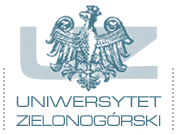 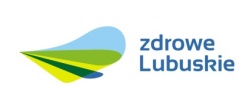 Program III Konferencji Naukowo-SzkoleniowejDobra praktyka w opiece diabetologicznej 
- monitorowanie cukrzycyZielona Góra – 18 listopada 2023 PATRONAT HONOROWY:Marszałek Województwa LubuskiegoRektor Uniwersytetu ZielonogórskiegoPATRONAT NAUKOWY:Polskie Towarzystwo HigieniczneKOMITET  NAUKOWYdr n. med. Małgorzata Urbańska-Kosińskadr Justyna Jasik-Pyzdrowskadr Iwona BonikowskaKOMITET ORGANIZACYJNYdr Iwona Bonikowskadr Justyna Jasik-Pyzdrowskamgr inż. Daniela Taberskainż. Marlena Kincel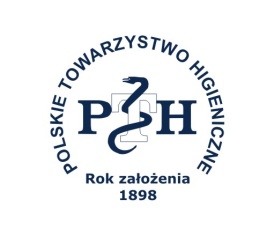 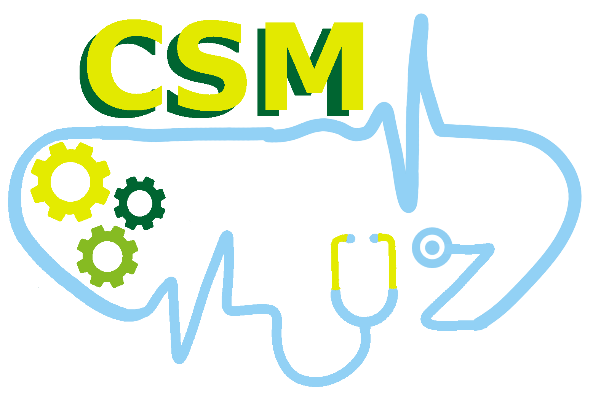 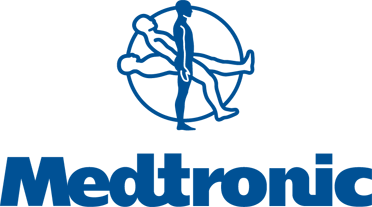 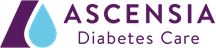 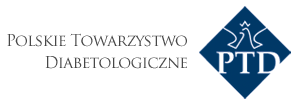 Miejsce: Uniwersytet Zielonogórski ul. Energetyków 2 sala 11Informacje ogólneZgłoszenie na konferencję poprzez wypełnienie formularza rejestracyjnego 
Link do rejestracji:https://docs.google.com/forms/d/e/1FAIpQLSfnwg7S9Ip8R8WEeye623lA1t42M91Cym05K00bj_cqR9fagw/viewform?usp=sf_linkRejestracja na warsztaty w dniu konferencji – ilość miejsc ograniczona Konferencja jest bezpłatna.9.00-9.30Rejestracja uczestników na warsztaty 9.30-9.35Powitanie i inauguracja Konferencji     dr n.med. Joanna Hoffmann – Aulichkierownik  Zakładu Pielęgniarstwa Uniwersytet  Zielonogórski Collegium Medicum Instytut Nauk o Zdrowiu9.35-10.15Co nowego w cukrzycy?dr n. med. Małgorzata Urbańska-KosińskaUniwersytet  Zielonogórski Collegium Medicum Instytut Nauk MedycznychKatedra Pediatrii10.15-10.35Monitorowanie glikemii w dobie XXI wiekumgr Mariola WozowczykAscensia DiabetesCare Poland Sp.z o.o.10.35-10.50Nowoczesne technologie w cukrzycydr Ewelina LipczyńskaPrzedstawiciel firmy Medtronic10.50-11.20Diagnostyka stopy cukrzycowej dr n.o zdr. Izabela Kuberka Uniwersytet Medyczny Wrocław, Wydział Nauk o Zdrowiu 11.20-12.00Przerwa kawowa III piętro12.00-14.00Warsztaty III piętroI WARSZTATY –Pielęgnacja stopy  cukrzycowej 
sala 308 II WARSZTATY – Pompy insulinowe 
sala 305III WARSZTATY- Stany nagłe w cukrzycy sala 309 CSMdr n.o zdr. Izabela Kuberka  studentka Alicja Zator24 uczestników dr Ewelina Lipczyńska24 uczestnikówdr Justyna Jasik-Pyzdrowskadr n.o zdr.Iwona Bonikowska 24 uczestników12.00-14.0012.00-14.0012.00-14.00